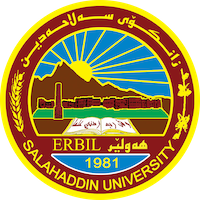 Academic Curriculum Vitae                                                                                       Personal Information:                                                                                                                           Full Name: Fakhriya Ghareeb Kadir  د. فخریە غریب قادرAcademic Title: : Assistant Professor  Email: fakhriy.qadir@su.edu.krdfakhryaghareeb@yahoo.com     Mobile: 07504Education:بكالوريس في قسم اللغة العربية/ كلية الآداب/جامعة صلاح الدين: 1998ماجستير في قسم اللغة العربية/كلية اللغات /جامعة صلاح الدين 2009دكتوراه في قسم اللغة العربية/كلية اللغات /جامعة صلاح الدين/ 2016الحصول على لقب الأستاذ المساعد / 2020 Employment:معيدة في كلية الأداب واللغات/ قسم اللغة العربية/ جامعة صلاح الدين، من سنة (1999) إلى (2006).تدريسية من سنة ( 2010) لحد الآن في كلية اللغات، جامعة صلاح الدين.Qualifications شاركت في الكثير من الدورات وورش العمل ، منها:1.دورة لتعليم الكمبيوتر لمدة شهر  جامعة صلاح الدين – كلية االلغات. 2-دورة طرائق التدريس  لمدة شهرين في كلية اللغات /جامعة صلاح الدين   2010.                                                                                                                                                  3-دورة لتعليم الباوربوينت لمدة أسبوعين/ جامعة صلاح الدين – كلية العلوم.4-دورة لتعليم الأكسل/ جامعة صلاح الدين – كلية اللغات.5-دورة التنمية البشرية/ جامعة صلاح الدين- كلية اللغات.6-دورة (فن التواصل)/ جامعة صلاح الدين- كلية اللغات ( أونلاين).7-دورة ( دراسة وتحليل ديوان كلستان السعدي الشيرازي)/ جامعة صلاح الدين- كلية اللغات (أونلاين).9- شهادة TOEFL  . 10-دورة (مسارات تدريس اللغة الإنجليزية) 8-9/8/ 2022. (أونلاين).   11.دورات أخرى لتعلم اللغات التركية والألمانية، ودورات وورش خاصة بكتابة البحث العلمي ونشرها ومعرفة قواعد التحكيم والنشر في المجلات العالمية    أون لاين من خلال منصات اون لاين مثل منصة إيفاد ومنصات الكثير من الجامعات العراقية.اللجان التي شاركت فيها:شاركت في لجان كثيرة على مستوى الكلية ، منها :لجنة ضمان الجودة لمدة ثلاث سنوات  مسئولة لجنة ضمان الجودة لقسم اللغة العربية ، من 2019/2022 واللجنة الامتحانية للدراسات العليا عدة مرات سنة 2020‘ 2022‘ 2023    ولجان خاصة بمناقشة رسائل الماجستير والدكتوراه  والإشراف ، والاستلالResearch and publications	 عشرە أبحاث منشورة، منها:- .الأفعال الكلاميّة المباشرة وغير المباشرة في قصيدة (الحريّة في سياسية المستعمرين) للشاعر معروف عبدالغني الرصافيمجلة الأداب _ جامعة بغداد: العدد 137، سنة 2021،  الصفحات : ( 105- 132)، الرابط: https://scholar.google.com/scholar?oi=bibs&cluster=10605651165139681719&btnI=1&hl=enhttps://scholar.google.com/scholar?oi=bibs&hl=en&q=related:t8HbJYvXLpMJ:scholar.google.com/2.الأبعاد الدلالية للخطاب الندائي في سورة يوسف: مجلة الأداب : جامعة بغداد: العدد: 135   ، السنة: 12/12/ 2020 ، الصفحات: 117-142. ، الرابط : https://scholar.google.com/scholar?oi=bibs&cluster=8372733495801493045&btnI=1&hl=en3.الاستلزام التخاطبي في قصيدة عنوان الحكم للبستي، مجلة زانكو للعلوم الإنسانية،  العدد: 4،  السنة : 11/11/2020 / الصفحات:204-230، الرابط :http://zancojournals.su.edu.krd/index.php/JAHS/article/view/3661/2302http://zancojournals.su.edu.krd/index.php/JAHS/issue/current4. الملامح الصوتية المميزة لأصوات القلقلة وقيمها التعبيرية في القرآن الكريم: مجلة كلية العلوم الإنسانية ، جامعة بغداد ، العدد: 63، السنة: 30 أيلول : 2022، رابط المجلة : http://jcois.uobaghdad.edu.iq/index.php/2075_8626ورابط البحث على المجلة : http://jcois.uobaghdad.edu.iq/index.php/2075_8626/article/view/810/7465.بنية التشكيل الصوتي للأيات الواصفة لعباد الرحمن ( الأيات 63/77)، مجلة كلية العلوم الإسلامية : جامعة بغداد، المجلد: 1،  العدد: 33، السنة: 2013 ، الرابط :https://jcois.uobaghdad.edu.iq/index.php/2075_8626/article/view/837/682 https://scholar.google.com/scholar?oi=bibs&cluster= https://jcois.uobaghdad.edu.iq/index.php/2075_8626/issue/view/4412122909933278925554&btnI=1&hl=en6. الحوار القصصي في السور القرآنية الموسومة بالعتاق الأول والتلاد، مجلة زانكؤـ المجلد : 18، العدد:51، الصفحات: 51-68، رابط البحث على المجلة : https://scholar.google.com/scholar?oi=bibs&cluster=5058906625768420017&btnI=1&hl=en7. الدلالة التركيبية في سورة التوبة: مجلة: جامعة تكريت للعلوم الإنسانية ،       المجلد: 17 ، العدد9، السنة 2010،      رابط البحث على المجلةhttps://scholar.google.com/scholar?oi=bibs&cluster=8736978747466740303&btnI=1&hl=enالكتب : كتابان منشوارانأولا: تجليات الدلالة الإيحائية في الخطاب القرآني - سورة التوبةأنموذجاً -: دار الكتب الحديثة ، إربد، 2010.ثانياً: الانسجام في الخطاب القرآني ـ دراسة نصيّة في السور الموسومة بالعتاق الأول ،دار الكتب الحديثة ، إربد ، الأردن ، 1016.Conferences and courses attendedشاركت في العديد من المؤتمرات التي نظمتها وزراة التعليم العالي والبحث العلمي  Funding and academic awards List any bursaries, scholarships, travel grants or other sources of funding that you were awarded for research projects or to attend meetings or conferences.Professional memberships.     1-عضو في اتحاد معلمي كردستان.2. عضو في التدريسين الجامعيينProfessional Social Network Accounts:	Google Scholar.https://scholar.google.com/citations?hl=en&user=r7_KqKEAAAAJResearch Gate.https://academics.su.edu.krd/%D9%81%D8%AE%D8%B1%D9%8A%D8%A9%20%D8%BA%D8%B1%D9%8A%D8%A8%20%D9%82%D8%A7%D8%AF%D8%B1Linkedin.   orcidhttps://orcid.org/0009-0005-2191-4746Fakhriya Ghareeb Kadir